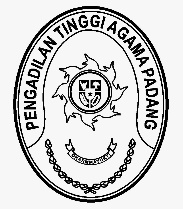 MAHKAMAH AGUNG REPUBLIK INDONESIADIREKTORAT JENDERAL BADAN PERADILAN AGAMAPENGADILAN TINGGI AGAMA PADANGJalan By Pass KM 24, Batipuh Panjang, Koto TangahKota Padang, Sumatera Barat 25171 www.pta-padang.go.id, admin@pta-padang.go.idNomor	: /SEK.PTA.W3-A/RA1.8/X/2023	3 Oktober 2023Lampiran	:	1 suratPerihal	:	Permohonan Persetujuan Revisi Anggaran 	  Satuan Kerja Pengadilan Agama Muara LabuhYth. Sekretaris MA RIc.q Kepala Biro Keuangan BUA MA-RIdi JakartaAssalamu’alaikum Wr. Wb.Sehubungan dengan surat Sekretaris Pengadilan Agama Muara Labuh nomor W1038/SEK.PA.W3-A9/SKET.KU.1.1.1/IX/2023 tanggal 6 September 2023 perihal Permohonan Persetujuan Revisi Anggaran DIPA 01 TA 2023 Pengadilan Agama Muara Labuh, bersama ini kami teruskan surat tersebut dengan harapan dapat disetujui.Demikian disampaikan, atas perhatiannya diucapkan terima kasih.Wassalam,SekretarisIdris LatifTembusan:Ketua Pengadilan Tinggi Agama Padang sebagai laporan;Sekretaris Pengadilan Agama Muara Labuh